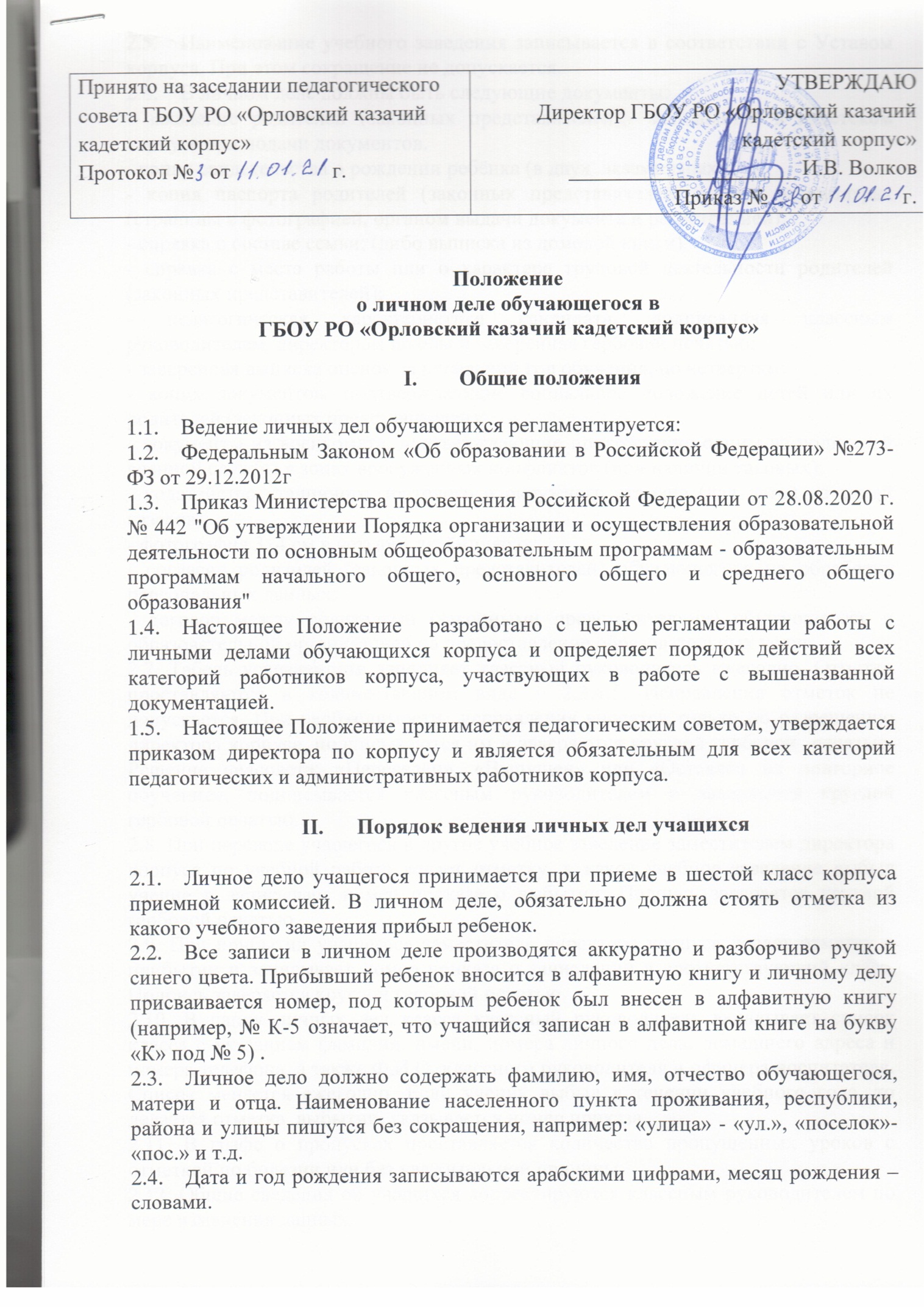 Наименование учебного заведения записывается в соответствии с Уставом корпуса. При этом сокращение не допускается.В личном деле должны быть следующие документы:- заявление родителей (законных представителей);- заполняется в кадетском корпусе при подачи документов.- копия свидетельства о рождении ребёнка (в двух  экземплярах);- копия паспорта родителей (законных представителей) в двух экземплярах (страницы с фотографией, органом выдачи документа и регистрацией);- справка о составе семьи; (либо выписка из домовой книги)- справка с места работы или о характере трудовой деятельности родителей (законных представителей);- педагогическая характеристика кандидата, подписанная классным руководителем, директором школы и заверенная гербовой печатью;- заверенная выписка оценок за последний год обучения, по четвертям;- копия документов, подтверждающие социальное положение детей или их родителей (законных представителей);- документы из военкомата, подтверждающие прохождение одним из родителей военной службы в зонах вооруженных конфликтов (при наличии таковых);- ходатайство станичного, юртового и окружного атамана (для детей из семей казаков);- фотография 3х4 см в четырех экзёмплярах;- согласие родителей (законных представителей) обучающегося на обработку персональных данных;- договор между родителями (законными представителями) обучающегося и образовательной организацией на предоставление образовательных услуг;2.7. Табель успеваемости заполняет классный руководитель ежегодно. Отметки проставляются в количественном виде – 2,3,4,5. Исправления отметок не допускается. При необходимости  исправления вносятся только по разрешению директора корпуса, подписываются им и заверяются круглой гербовой  печатью. Решение педсовета: «Переведен», «Выпущен» или «Оставлен на повторное обучение», подписывается классным руководителем и заверяются круглой гербовой печатью.2.8. При переводе учащегося в другое учебное заведение заместителем директора корпуса по учебной работе делает отметку, в какое учебное заведение выбыл учение и записывает номер приказа о выбытии. Подпись заверяется круглой гербовой печатью.2.9. При прибытии учащегося заместитель директора корпуса делает отметку о прибытии и записывает номер приказа о зачислении в соответствующий класс. Подпись заверяется круглой гербовой печатью.2.10. В папку личных дел класса классный руководитель вкладывает список класса с указанием фамилии, имени, номера личного дела, домашнего адреса и номера телефона, а также Ф.И.О. классного руководителя и офицера-воспитателя. Список меняется ежегодно. Если ученик выбыл в течении учебного года, то делается отметка  выбытии, указывается номер приказа.2.11. В графе о пропусках проставляется количество пропущенных уроков с отметкой по болезни или без уважительной причины.2.12. Общие сведения об учащихся корректируются классным руководителем по мере изменения данных.Ответственность должностных лиц3.1. Ответственность за организацию сохранности личных дел учащихся несет заместитель директора корпуса по учебной работе и не реже одного раза в год проверяется их заполнение.3.2. Классный руководитель несет ответственность за ведение личных дел, своевременное и аккуратное введение записей, сохранность личных дел во время работы с ними, полноту сведений об учащемся и ознакомлении их и родителей с вновь внесенными записями.Заключительные положения4.1. Доступ к личному делу учащегося должен быть ограничен. В число лиц, имеющих право работать с ним, включаются директор, заместитель директора по учебно-воспитательной работе, классный руководитель, секретарь корпуса.4.2. Запрещается выдача личных дел учащимся и их родителям (законным представителям) на руки, кроме случаев перевода в другую образовательную организацию, или выбытия по причине окончания корпуса.4.3. При переводе в другое учебное заведение родители (законные представители) должны представить директору заявление и подтверждение из другого учебного заведения с согласием принять обучающегося.4.4. Личное дело выдается на руки родителя (законным представителям) обучающегося, после чего делается соответствующая отметка в алфавитной книге против фамилии выбывшего учащегося.